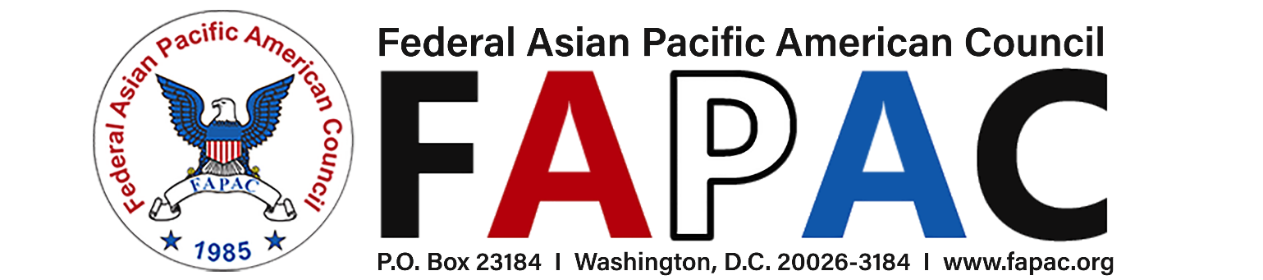 “Promoting Equal Opportunity and Cultural Diversity for AANHPIs in Government”2024 FAPAC Career Development Program (CDP) MENTOR APPLICATION FORMIt is the policy of FAPAC to provide equal opportunities without regard to race, color, religion, age, sex, national origin, or disability. Applicants must be able to participate in all CDP activities and commit to the entire duration of the program from May 2024 to December 2024. The 2023 CDP Graduation & 2024 CDP Orientation will be held IN-PERSON during the FAPAC National Leadership Training Program (NLTP) on Monday, May 6, 2024, at the National Conference Center in Leesburg, Virginia.Application and resume are due by 5:00 p.m. EST on Thursday, April 10, 2024.Click here for online application (This is a fillable form) or Submit this application form by email attachment to CDP@FAPAC.ORG For more information, visit: https://www.fapac.org/cdp/Application Information: * I am applying as a:		  Mentor (GS-14 or higher)  (or equivalent to GS)First Name:   Last Name:   MI: Street Address:  Apartment/Unit#: City:  State:  Postal Code: Primary Phone Number:   Secondary Phone Number:  Email Address:  Secondary Email Address: Are you a FAPAC Member?   Yes, I am a regular member of FAPAC.        Name of FAPAC Chapter:    Yes, I am a lifetime FAPAC member.   No, I am not a FAPAC member.   I intend to join FAPAC (https://fapac.org/joinmembership).	* Active FAPAC Members will have preference during the CDP selection process Education Background:  Highest Degree obtained:  Graduation Date: Major:  	Minor: Certifications: 		Licenses: Other Training: Professional Experiences:
Current Employer: Position Title:   Is this a supervisory position? Grade & Step:  	Series: Major Duties/Expertise: Year of Professional Experience: If the above list does not apply, please describe: Achievements:Indicate your achievements and experiences.Organization: Role: Responsibilities: Volunteer/Committee Experiences:Indicate your community service or volunteer experiences.Organization: Role: Responsibilities: Years of Volunteer Experience: Demographic Information (** optional for statistical purposes):Gender:   Ethnicity (Origin):  Please briefly describe your aspirations and goals in this program (Answer each question in 200 words or less).1. What do you expect to gain from participating in the Career Development Program as a Mentor?2. How do you envision yourself contributing to the overall program’s success?* Please submit your resume (2 pages maximum) as an attachmentPERSONAL PREFERENCES:Which mentoring method(s) do you prefer?   One on one Group mentoring In-person mentoring  Remote mentoring (by phone or online video) No preferenceWould you prefer to have a Mentee of the same gender or different gender?   Same gender  Different gender   No preference ** FOR MENTORS ONLY: a. Do you possess:   5+ years of working experience in a federal supervisory capacity?    8+ years of working experience in federal sector? b. Are you interested in becoming a FAPAC workshop presenter or a facilitator for future FAPAC events? 	  Yes         No AGREEMENT/SIGNATUREBy submitting this application, I affirm that the facts set forth are true and complete.  If accepted, I am committed to meeting the program requirements as presented. I understand that FAPAC reserves the right to assign participants according to individual circumstances, but final assignments are subject to a variety of factors, i.e. agency support, individual preferences, and availability of mentors/mentees. I authorize FAPAC to use the provided data for Career Development Program purposes.Signature:                    						Dat	Date:Click here for online application (please verify the link)or submit this application form and resumé via email to cdp@fapac.org by 5:00 p.m. EST on Thursday, April 10, 2024.** Late or incomplete applications will not be considered and marked as “ineligible.”For more information, visit http://www.fapac.org/cdp, or contact cdp@fapac.org for2024 FAPAC Program Committee Chair, Cynthia D. Dunn and Co-Chair, Cailine Kim.